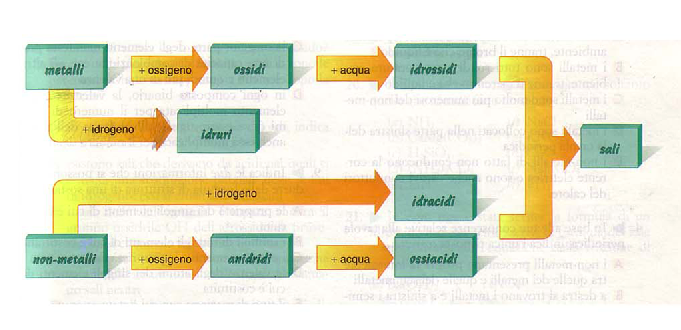 NOMENCLATURACOMPOSTI BINARICOMPOSTI TERNARIOSSIDIMetallo + ONa2OFeOFe2O3Ossido di sodioOssido ferrosoOssido ferricoANIDRIDINon metallo + OCO2SO2SO3Anidride carbonicaAnidride solforosaAnidride solforicaIDRACIDIH +Non metallo-idricoHClHBrAcido cloridricoAcido bromidricoSALE IDRACIDOMetallo+ Non metallo -uroNaClK2SCloruro di sodioSolfuro di potassioIDRURIMetallo + HNaHKHCaH2Idruro di sodioIdruro di potassio idruro di calcioIDROSSIDIMetallo + OHNaOHCa(OH)2Fe(OH)2Fe(OH)3Idrossido di sodioIdrossido di CalcioIdrossido ferrosoIdrossido ferricoOSSIACIDIH + Non metallo + OH2CO3H2SO3H2SO4Acido carbonicoAcido solforosoAcido solforico-oso -ito-ico -atoSALE DELL’OSSIACIDOMetallo + Non metallo +ONa2CO3Na2SO3Na2SO4Carbonato di sodioSolfito di sodioSolfato di sod